OV – VAŘENÍ – 4. TÝDEN LEDEN 2021Do vašich sešitů na OV – vaření si na tento týden tj. 25.1. – 28.1. 2021 napište:Datum: 	25.1. – 28.1. 2021Téma: 	Normování 3chodbového menuMenu:	uvařte oběd – co máte rádi	1.úkol:	Nanormujte 3chodové menu do přiložené tabulky na 66 porcí.	Vyplň žádanku na 	suroviny do přiložené tabulky na 66 porcí.MENU:	- Kulajda		-  Kachna pečená, houskové a bramborové knedlíky, zelí		-  Povidlové taštičky z bramborového těsta (moučník)2. úkol: Do odkazu BYLINKY na učebně: vytvoř seznam bylinek, které používáme v kuchyni. NÁZEV BYLINKY – OBRÁZEK – VYUŽITÍ V KUCHYNI (stručně).Do odkazu ZELENINA na učebně: vytvoř seznam zeleniny, kterou používáme v kuchyni. NÁZEV ZELENINY – OBRÁZEK – VYUŽITÍ V KUCHYNI (stručně).3.úkol:ON – LINE výuka: 	- tento týden není.Pokud někdo z vás nerozumí zadání, nebo cokoliv potřebuje zodpovědět, může se přihlásit ON-LINE v úterý, středa, čtvrtek na učebnu od 9 hod. do10hod.	 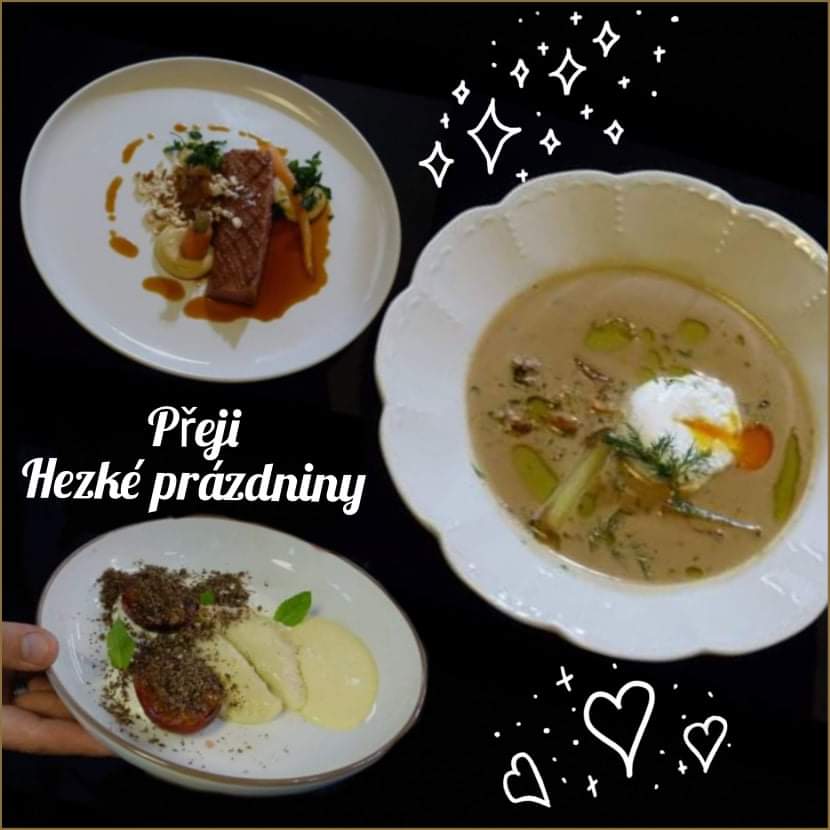 